JMB Memorial Scholarship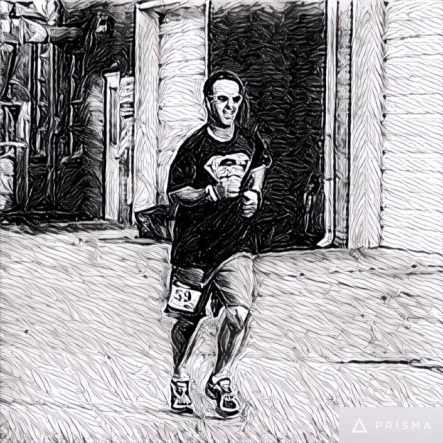 	Joe Mike Baker was a dynamic man who loved his family, friends and community. A graduate of South Lenoir High School in 1992, Joe Mike enjoyed running, bowling, hunting, fishing, and traveling. One of his favorite past-times was coaching kids in baseball and basketball. A social media legend, Joe Mike loved to make people laugh.  He was a committed member of the Sandy Bottom community and would do anything in his power to help a neighbor.  In his honor, this scholarship is given to deserving students that will continue this same passion and give back to their hometown community. Criteria for selection:Applicants must be a South Lenoir High School Senior who plans to continue their education at a Community College of their choice.Applicants must have a GPA of 2.75 or higherApplicants must provide a letter of recommendation from a teacher, coach, or school administratorApplications must be returned to the school counselor by April 8th. Applicants must submit a 200 – 300-word essay answering:“What My Community Means to Me and How My Education Will Contribute to My Community”Scholarship funds will be mailed directly to the college of choice. Applicant’s Full Name____________________________________________________________________________Class of _________________________		Date of Birth______________________________________Address ____________________________________________________________________________________________	    ____________________________________________________________________________________________Parent’s names ____________________________________________________________________________________Phone number _________________________________________ Weighted GPA _________________________________________Which Community College do you plan to attend? _____________________________________________Last four digits of SS# ___________________________ (Required by Colleges for scholarship checks)Please list the following:Organizations, Clubs, Sports: ____________________________________________________________________________________________________________________________________________________________________________Academic Awards and Honors: __________________________________________________________________________________________________________________________________________________________________________Talents, Skills and Hobbies: __________________________________________________________________________________________________________________________________________________________________________________________________Work, Volunteer and Community Service: _____________________________________________________________________________________________________________________________________________________Career Objectives and Goals: ____________________________________________________________________________________________________________________________________________________________________**Please attach a 200-300-word essay answering: “What My Community Means to Me and How My Education Will Contribute to My Community”____________________________________________________________			__________________________________Applicant’s Signature							Date